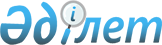 Об образовании избирательных участковРешение акима Каракиянского района Мангистауской области от 14 августа 2015 года № 61. Зарегистрировано Департаментом юстиции Мангистауской области от 27 августа 2015 года № 2813.
      В соответствии Конституционным Законом Республики Казахстан от 28 сентября 1995 года "О выборах в Республике Казахстан" и Закона Республики Казахстан от 23 января 2001 года "О местном государственном управлении и самоуправлении в Республике Казахстан", аким Каракиянского района РЕШИЛ:
      1. Образовать избирательные участки для проведения голосования и подсчета голосов на территории Каракиянского района согласно приложению настоящего решения.
      2. Признать утратившим силу:
      решения акима Каракиянского района от 7 октября 2011 года № 92 "Об образовании избирательных участков по Каракиянскому району" (зарегистрировано в реестре государственной регистрации нормативных правовых актов за № 11-4-124, опубликовано в газете "Қарақия" 20 октября 2011 года);
      решения акима Каракиянского района от 2 марта 2015 года № 16 "Об образовании избирательного участка в Каракиянском районе" (зарегистрировано в реестре государственной регистрации нормативных правовых актов за № 2634, опубликовано в газете "Қарақия" 26 марта 2015 года);
      3. Государственному учреждению "Аппарат акима Каракиянского района" (Жубаназаров Н.) обеспечить государственную регистрацию настоящего решения в органах юстиции, его официальное опубликование в информационно-прававовой системе "Әділет" и в средствах массовой информации.
      4. Контроль за исполнением настоящего решения возложить на руководителя аппарата акима района Таубаева А.
      5. Настоящее решение вступает в силу со дня государственной регистрации в органах юстиции и вводится в действие по истечении десяти календарных дней после дня его первого официального опубликования.
      "СОГЛАСОВАНО"   
      Председатель Каракиянской   
      районной избирательной комиссий   
      Аатагараев Дуйсенбай Айткалиевич   
      14 август 2015 год Избирательные участки по Каракиянскому району
      Сноска. Приложение – с изменением, внесенным решением акима Каракиянского района Мангистауской области от 12.09.2022 № 29 (вводится в действие по истечении десяти календарных дней после дня его первого официального опубликования); от 28.12.2022 № 41 (вводится в действие по истечении десяти календарных дней после дня его первого официального опубликования); от 06.02.2023 № 3 (вводится в действие по истечении десяти календарных дней после дня его первого официального опубликования); от 12.02.2024 № 3 (вводится в действие по истечении десяти календарных дней после дня его первого официального опубликования). Избирательный участок № 145
      Центр: село Курык, здание государственного коммунального казенного предприятия "Қарақия аудандық Мәдениет үйі" Каракиянского районного отдела культуры, физической культуры и спорта, телефон/факс: 8/72937/ 2-14-85.
      Границы: все дома микрорайона 1, дома № 4-47 микрорайона 2, все дома улиц С. Датулы, К. Суйеуова, Ардагер, Подстанция, дома № 2, 4, 6, 8, 10, 14, 18, 20, 22, 24, 26, 28, 28-2 улицы Абая села Курык.". Избирательный участок № 146
      Центр: село Курык, здание коммунального государственного учреждения "Общеобразовательная школа-гимназия" Отдела образования по Каракиянскому району Управления образования Мангистауской области, телефон/факс: 8/72937/ 2-22-45.
      Границы: дома № 49-55, 100-101, 229-232 микрорайона 2, все дома микрорайонов 3 "А", 4, 5, 9, 14, все дома улицы Карьер, Массив Геологов села Курык. Избирательный участок № 147
      Центр: село Курык, здание коммунального государственного учреждения "Общеобразовательная школа № 6" Отдела образования по Каракиянскому району Управления образования Мангистауской области, телефон/факс: 8/72937/ 2-11-89.
      Границы: дома № 1, 3, 5, 7, 9, 11, 15, 15-1, 17, 17-2, 21, 23, 25, 27 улицы Абая, дома № 1-14/1 улицы Ш.Валиханова, дома № 1-14а улицы Сатпаева, дома № 1-10/1, 14 улицы Жангельдина, дома № 1-14 улицы Маметова, дома № 1-25 улицы С.Алиева, все дома улиц Массив дорожников, Т. Алиева, Автобаза, Казак аул, Г.Балмуханбетова, местность "Кызылкум" села Курык.". Избирательный участок № 148
      Центр: железнодорожная станция Каракия, здание коммунального государственного учреждения "Общеобразовательная школа № 11" Отдела образования по Каракиянскому району Управления образования Мангистауской области, блок В, телефон/факс: 8/72937/ 7-15-40.
      Границы: все дома железнодорожной станции Каракия. Избирательный участок № 149
      Центр: село Мунайшы, здание коммунального государственного учреждения "Общеобразовательная школа № 5" Отдела образования по Каракиянскому району Управления образования Мангистауской области, телефон/факс: 8/72937/ 27-2-03.
      Границы: все дома микрорайонов Темиржолшы, Ардагер, Арман, Коктем, Байтерек, улицы Казак аул, рабочий поселок "Асар" села Мунайшы. Избирательный участок № 150
      Центр: село Мунайшы, здание коммунального государственного учреждения "Общеобразовательная школа № 7" Отдела образования по Каракиянскому району Управления образования Мангистауской области, телефон/факс: 8/72937/ 28-2-73.
      Границы: микрорайоны Салтанат, Жанакурылыс, Акбобек-1, Акбобек-2, Мурагер, Жаңакурылыс-2, ВПЧ -18 села Мунайшы. Избирательный участок № 151
      Центр: село Жетыбай, здание коммунального государственного учреждения "Общеобразовательная школа № 3" Отдела образования по Каракиянскому району Управления образования Мангистауской области, телефон/факс: 8/72937/ 26-7-51.
      Границы: дома №1-36 микрорайона Жанакурылыс, все дома микрорайонов Геофизика, Ш.Ыбыраймулы, 2-ауыл, дома №1-199 микрорайона Аэропорт села Жетыбай.". Избирательный участок № 152
      Центр: село Жетыбай, здание коммунального государственного учреждения "Общеобразовательная школа № 4" Отдела образования по Каракиянскому району Управления образования Мангистауской области, телефон/факс: 8/72937/ 26-1-41.
      Границы: все дома микрорайонов Астана, Куржиманулы, Мунайшы-2, дома №200-368 микрорайона Аэропорт села Жетыбай.". Избирательный участок № 153
      Центр: село Жетыбай, здание государственного коммунального казенного предприятия на праве оперативного управления "Жетыбайская детская школа искусств имени Оскенбая Калманбетулы" Отдела образования по Каракиянскому району Управления образования Мангистауской области, телефон/факс: 8/72937/ 26-5-61.
      Границы: все дома микрорайонов Мунайшы-1, М.Оскинбаева, Тулендиева, дома №92-257 микрорайона Т.Аубакирова села Жетыбай.". Избирательный участок № 154
      Центр: село Жетыбай, здание сельского дома культуры Жетыбай государственного коммунального казенного предприятия "Қарақия аудандық Мәдениет үйі" Каракиянского районного отдела культуры, физической культуры и спорта, телефон/факс: 8/72937/ 26-1-30.
      Границы: дома №37-186, 217-255 микрорайона Жанакурылыс, все дома микрорайона Улутас села Жетыбай.". Избирательный участок № 155
      Центр: село Жетыбай, здание коммунального государственного учреждения "Общеобразовательная школа № 8" Отдела образования по Каракиянскому району Управления образования Мангистауской области, телефон/факс: 8/72937/ 26-1-90.
      Границы: все дома микрорайонов Ж. Мынбаева, О.Калманбетулы, Т.Алиева, С.Жангабылулы, дома №187-216 микрорайона Жанакурылыс, дома №1-91 микрорайона Т.Аубакирова, крестьянские хозяйства Шукырой, Шынжыр, Асар, Конай-кора села Жетыбай.". Избирательный участок № 156
      Центр: село Сенек, здание сельского дома культуры Сенек государственного коммунального казенного предприятия "Қарақия аудандық Мәдениет үйі" Каракиянского районного отдела культуры, физической культуры и спорта, телефон/факс: 8/72937/ 31-4-52.
      Границы: все дома села Сенек. Избирательный участок № 157
      Центр: населенный пункт Аккудук села Сенек, здание сельского дома культуры Аккудук государственного коммунального казенного предприятия "Қарақия аудандық Мәдениет үйі" Каракиянского районного отдела культуры, физической культуры и спорта, телефон/факс: 8/72937/ 32-0-20.
      Границы: все дома населенного пункта Аккудук села Сенек.". Избирательный участок № 158
      Центр: село Бостан, здание сельского дома культуры Бостан государственного коммунального казенного предприятия "Қарақия аудандық Мәдениет үйі" Каракиянского районного отдела культуры, физической культуры и спорта, телефон/факс: 8/72937/ 61-177.
      Границы: все дома села Бостан. Избирательный участок № 159
      Центр: село Куланды, здание коммунального государственного учреждения "Куландинская общеобразовательная школа" Отдела образования по Каракиянскому району Управления образования Мангистауской области, телефон/факс: 8/72937/ 71-020.
      Границы: все дома села Куланды. Избирательный участок № 160
      Центр: село Болашак, здание коммунального государственного учреждения "Общеобразовательная школа № 10" Отдела образования по Каракиянскому району Управления образования Мангистауской области, телефон/факс: 8/72959/ 42-120.
      Границы: все дома села Болашак и населенного пункта Бопай. Избирательный участок № 161
      Центр: село Курык, микрорайон Мангистау, здание коммунального государственного учреждения "Общеобразовательная школа № 11" Отдела образования по Каракиянскому району Управления образования Мангистауской области, телефон/факс: 8/72937/ 5-21-66.
      Границы: все дома микрорайона Мангистау Избирательный участок № 162
      Центр: село Курык, здание коммунального государственного учреждения "Общеобразовательная школа-гимназия" Отдела образования по Каракиянскому району Управления образования Мангистауской области, блок В, телефон/факс: 8/72937/ 2-22-88.
      Границы: все дома микрорайонов 3, 10, 13, дома № 13-29, 29-2, 31, 31-2, 33, 33-2, 35, 37, 39, 41, 43 улицы Сатпаева, дома №15-43-а улицы М.Маметова, дома №16-44 улицы С.Алиева, дома №15-28 улицы Ш.Уалиханова, дома №11,13,15-28 улицы Жангельдина села Курык."
					© 2012. РГП на ПХВ «Институт законодательства и правовой информации Республики Казахстан» Министерства юстиции Республики Казахстан
				
Аким района
А. ДауылбаевПриложение к решению акима
Каракиянского района № 61
от 14 августа 2015 года